APN: 		SPACE ABOVE THIS LINE IS FOR RECORDER’S USEDECLARATION OF ABANDONMENT OF DECLARED HOMESTEADThe undersigned declare(s) that he/she/they hereby abandon(s) the homestead previously declared in the Homestead Declaration executed by 	on 	, and recorded on 		as Instrument No. 	in the Official Records of the County Recorder of 	County, State of California, pertaining to the following real property:  				and commonly known as (street address):   	I declare under penalty of perjury, under the laws of the State of California, that the foregoing is true and correct.DATED:    	State of  		 County of  		 On 	before me 	, Notary Public, personally appeared  		SPACE BELOW RESERVED FOR NOTARY SEALwho proved to me on the basis of satisfactory evidence to be the person(s) whose name(s) is/are subscribed to the within instrument and acknowledged to me that he/she/they executed the same in his/her/their authorized capacity(ies), and that by his/her/their signature(s) on the instrument the person(s), or the entity upon behalf of which the person(s) acted, executed the instrument.I certify under PENALTY OF PERJURY under the laws of the State of California that the foregoing paragraph is true and correct.WITNESS my hand and official seal.Signature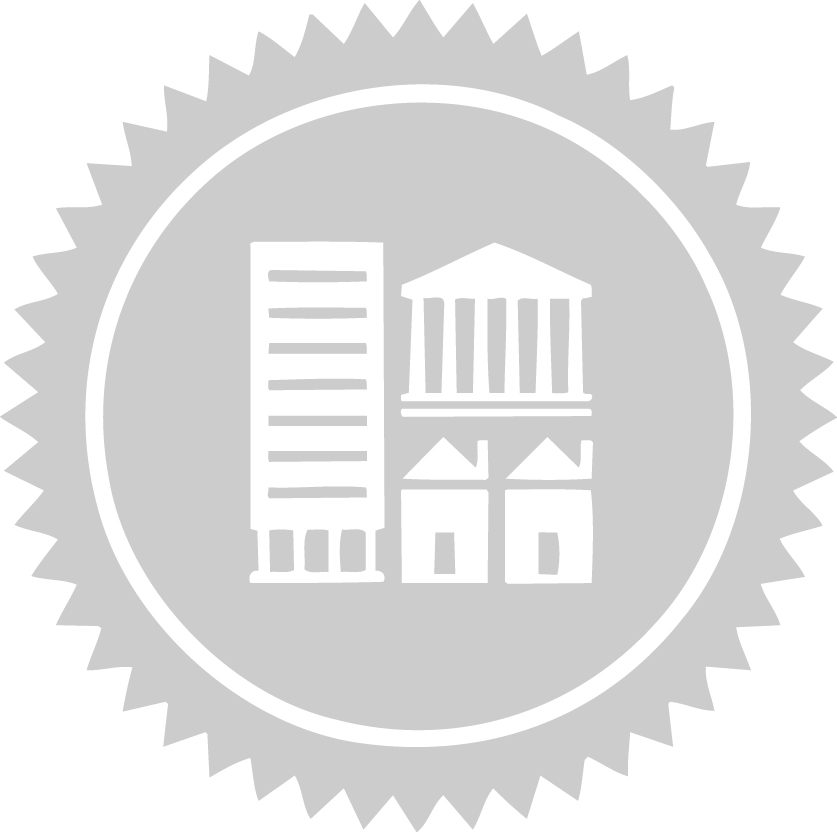 